								                 	GRADSKO VIJEĆEovdje - Predmet: Donošenje Programa javnih potreba u sportu Grada Svetog Ivana Zeline za 2021. godinu                  - predlaže se             Poštovani, 	  prema članku 74. stavku 2. Zakona o sportu («Narodne novine», br. 71/06, 150/08-Uredba, 124/10, 124/11, 86/12, 94/13, 85/15, 19/16, 98/19, 47/20 i 77/20) jedinice lokalne samouprave utvrđuju javne potrebe u sportu i za njihovo ostvarivanje osiguravaju financijska sredstva iz svojih proračuna u skladu s tim Zakonom.	  U članku 76. stavku 1. istog Zakona navedeni su programi, odnosno aktivnosti, poslovi i djelatnosti od značaja za jedinicu samouprave (poticanje i promicanje sporta, provođenje sportskih aktivnosti djece, mladeži i studenata, djelovanje sportskih udruga, sportskih zajednica i saveza, sportska priprema, domaća i međunarodna natjecanja te opća i posebna zdravstvena zaštita sportaša, zapošljavanje osoba za obavljanje stručnih poslova u sportu, sportsko-rekreacijske aktivnosti građana, sportske aktivnosti osoba s teškoćama u razvoju i osoba s invaliditetom, planiranje, izgradnja, održavanje i korištenje sportskih građevina značajnih za jedinicu lokalne samouprave, provođenje i financiranje znanstvenih i razvojnih projekata elaborata i studija u funkciji razvoja sporta).	  Prema članku 76. stavku 4. predmetnog Zakona, programe javnih potreba u sportu donose jedinice lokalne samouprave zajedno s godišnjim proračunom.	  Obzirom na navedeno, temeljem članka  36.a Statuta Grada Svetog Ivana Zeline („Zelinske novine“, br. 8/01, 7/02, 10/04, 1/06, 3/06-pročišćeni tekst, 9/09, 11/09-pročišćeni tekst, 5/13,12/13-pročišćeni tekst, 4/18, 20/18-pročišćeni tekst i 9/20) i članka 47. Poslovnika Gradskog vijeća Grada Svetog Ivana Zeline („Zelinske novine“, br. 8/01, 1/06, 9/09, 11/09-pročišćeni tekst, 5/13,12/13-pročišćeni tekst, 4/18 i 20/18-pročišćeni tekst), predlažem  donošenje Programa javnih potreba u sportu Grada Svetog Ivana Zeline za 2021. godinu, kao u privitku.            								   GRADONAČELNIK                                                                                                                         Hrvoje Košćec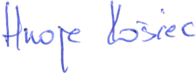 	Na temelju članka 74. stavka 2. Zakona o sportu  («Narodne novine», br. 71/06, 150/08 - Uredba, 124/10,  124/11,  86/12, 94/13, 85/15, 19/16, 98/19, 47/20 i 77/20) i članka 16. Statuta Grada Svetog Ivana Zeline («Zelinske novine», br. 8/01, 7/02, 10/04, 1/06, 3/06-pročišćeni tekst, 9/09, 11/09-pročišćeni tekst, 5/13, 12/13-pročišćeni tekst,  4/18, 20/18 -pročišćeni tekst i 9/20) Gradsko vijeće Grada Svetog Ivana Zeline na 21. sjednici održanoj 21. prosinca 2020. godine, donijelo jePROGRAMJAVNIH POTREBA U SPORTUGRADA SVETOG IVANA ZELINEZA 2021. GODINUČlanak 1.Programom javnih potreba u sportu Grada Svetog Ivana Zeline za 2021. godinu (u daljnjem tekstu: Program) utvrđuju se aktivnosti, poslovi i djelatnosti u sportu od značaja za Grad Sveti Ivan Zelinu i za njegovu promociju.	Programom se stvaraju uvjeti za zadovoljavanje potreba u sljedećim područjima:poticanje i promicanje sporta,provođenje sportskih aktivnosti djece i mladeži,poticanje i uključivanje u sport i sportsku rekreaciju većeg broja građana,djelovanje sportske zajednice, odnosno sportskih udrugasportsku pripremu za natjecanja,sportske aktivnosti osoba s teškoćama u razvoju i osoba s invaliditetom,održavanje i korištenje sportskih građevina.Članak 2.Svrha Programa je da se putem programskog cilja sustavno usmjerava razvoj sporta u Gradu Svetom Ivanu Zelini.Članak 3.	Financijska sredstva za ostvarivanje javnih potreba u sportu u 2021. godini planirana su u izvornom Proračunu Grada Svetog Ivana Zeline za 2021. godinu u ukupnom iznosu od 2.329.000,00 kuna.Članak 4.Za redovito funkcioniranje sportske dvorane, sportskih objekata i sportskih terena u vlasništvu Grada Svetog Ivana Zeline planirana su sredstva u iznosu 509.000,00 kuna.	Za Zajednicu sportskih udruga Grada Svetog Ivana Zeline planirana su sredstva u ukupnom iznosu 1.820.000,00 kuna, a za namjene, kako slijedi:sredstva za redoviti/institucionalni rad Zajednice - 120.000,00 kunasredstva namijenjena sportskim udrugama  - 1.600.000,00 kunasredstva za sportska natjecanja/manifestacije – 100.000,00 kunaČlanak 5.	Ovaj Program stupa na snagu 01. siječnja 2021. godine, a objavit će se u «Zelinskim novinama» službenom glasilu Grada Svetog Ivana Zeline. PREDSJEDNIK GRADSKOG VIJEĆAGRADA SVETOG IVANA ZELINEDarko Bistrički, struc.spec.ing.građ.REPUBLIKA HRVATSKAZAGREBAČKA ŽUPANIJAGRAD SVETI IVAN ZELINAGRADONAČELNIK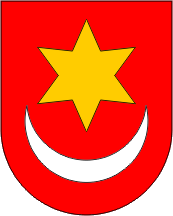 REPUBLIKA HRVATSKAZAGREBAČKA ŽUPANIJAGRAD SVETI IVAN ZELINAGRADONAČELNIKKLASA: 620-01/20-01/03URBROJ: 238/30-02/07-20-1Sv. Ivan Zelina, 13. studenoga 2020.REPUBLIKA HRVATSKAZAGREBAČKA ŽUPANIJAGRAD SVETI IVAN ZELINAGRADSKO VIJEĆEREPUBLIKA HRVATSKAZAGREBAČKA ŽUPANIJAGRAD SVETI IVAN ZELINAGRADSKO VIJEĆEKLASA: 620-01/20-01/03URBROJ: 238/30-01/01-20-4Sv. Ivan Zelina, 21. prosinca 2020.